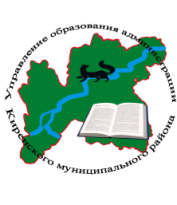 Решение совещания руководителей  ОО от 31 марта 2022 года                    Заслушав и обсудив выступления: Звягинцевой О.П. - начальника Управления; Поляченко М.Г. – заместителя начальника Управления; Роднаевой О.А. - ведущего специалиста Управления; Агафоновой М.В. – руководителя группы питания Управления;  Спиридоновой Н.А. - методиста МКУ ЦРО; Полосковой Т.А. - методиста МКУ ЦРО, Залуцкой О.В. - педагога-организатора МАУДО ДЮЦ «Гармония», РЕШИЛИ: Принять к сведению информацию.Рекомендовать МКУ «Центр развития образования»:2.1. оказывать консультационную помощь и информационную поддержку аттестующимся педагогическим работникам3. Рекомендовать руководителям образовательных организаций:3.1. изучить материалы по аттестации педагогических работников в образовательных организациях;3.2. организовать грамотную работу по организации и проведению аттестации педагогических работников;3.3.  официальные сайты образовательных организаций привести в соответствие с «Требованиями к структуре официального сайта образовательной организации в информационно-телекоммуникационной сети «Интернет» и формату представления информации», утвержденными приказом Рособрнадзора от 14.08.2020 №831  и «Правилами размещения на официальном сайте образовательной организации в информационно-телекоммуникационной сети «Интернет» и обновления информации об образовательной организации», утвержденными постановлением правительства РФ от 20.10.2021 №1802 – до 15.04.2022;  3.4. предоставить заявки для включения в число участников районного смотра-конкурса «Безопасное колесо» -  до 31.03.2022;3.5. исполнить пункты плана мероприятий по противопожарной безопасности 3.6. при составлении 10 дневного перспективного меню руководствоваться меню, разработанным Управлением образования4. Рекомендовать Управлению образования (группе питания): 4.1. пересмотреть положение об организации питания в школах, с учетом новых требований СанПиН и иных нормативных документов – до 08.04.20224.2. в рамках осуществления общественного контроля, для проведения экспертизы продуктов, определиться за счет каких средств ее проводить и довести до сведения руководителей – до 08.04.2022